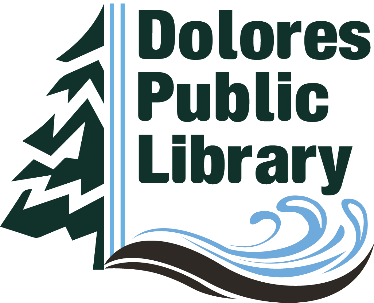 Dolores Public LibraryFinance Committee Minutes April 5, 2023Chair Sandra Jumper called the meeting to order at 1:00 pm. We reviewed the quarterly financials and everything looked to be on track. 